راهکارهای مدیریت افت تحصیلی دانشجویان (فرم شماره ی 4 - ویژه ی استادان مشاور)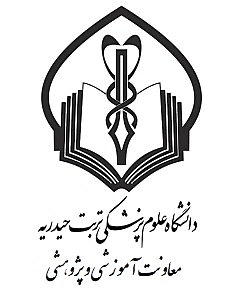 استاد گرامی، با سلام و ادب، پیشنهاد می شود ، در مواردی که تشخیص می دهید ، یکی از مشکلات زیر وجود دارد، برای آن مشکل اقدام مندرج و جلوی سوال آن را مبذول فرمایید. شماره ی دانشجویی (بدون ذکر نام):                                       رشته/مقطع:                               سن:        سال      وضعیت تاهل:   مجرد  □  متاهل بدون فرزند  □  متاهل با تعداد ....... فرزند  □  ورودی سال تحصیلی:               شماره ی تلفن همراه:دفعات مشروطی:      یکبار  □  دوبار  □ سه بار □  چهار بار  □  بیش از چهار بار  □         ازچه درس / دروسی بیشتر افتاده؟ .............................................................................................................................................خلاصه ای از دلایل مشروط شدنتان را ذکر نمایید :1 – 2 – 3 – 4 – جدول سوالات، پاسخ های دانشجو و راهکارهای پیشنهادی:به نظر خودتان در ترم گذشته (ترم مشروطی)، اتفاقات یا موانع زیر چقدر در افت تحصیلی یا مشروط شدن  شما نقش داشته اند؟ موارد پر رنگ شده موارد مثبت و نقاط قوت هستند که استاد می تواند در صورت پاسخ دانشجو به سوالات به فراخور حال دانشجو با وی صحبت کند .انتظارات شما از استاد مشاور تحصیلی خود چیست؟نظرات ، پیشنهادات یا تصمیمات استاد مشاورتحصیلی:  امضای استاد مشاور تحصیلی:                                                                    امضای دانشجو: علاقه، آشنایی، رضایتعلاقه، آشنایی، رضایتعلاقه، آشنایی، رضایتعلاقه، آشنایی، رضایتعلاقه، آشنایی، رضایتعلاقه، آشنایی، رضایتعلاقه، آشنایی، رضایتعلاقه، آشنایی، رضایتردیفسوالخیلی زیادزیادکم خیلی کمهیجراهکارهای مدیریتی1میزان علاقه ی شما به رشته ی تحصیلی خودکار بر روی تغییر رشته در قالب مقررات2میزان آشنایی با مقررات آموزشی رشته ارائه ی یک پمفلت  حاوی خلاصه ای از مقررات – توضیح نکات مهم مرتبط3میزان آشنایی  با سرفصل های دروس رشته معرفی کوریکولوم4میزان آشنایی با مهارت های حرفه ای رشتهمعرفی کوریکولوم – معرفی مشاغل5میزان آشنایی با فرصت های شغلی رشته توضیح استاد – معرفی مشاغل6میزان آشنایی با تکنیک های مطالعه برگزاری کارگاه7میزان حضور شما در کلاس های درسی توجیه مقررات حضور8رضایت  کلی شما از کلاس های درسی بازخورد مناسب به گروه آموزشی9رضایت کلی شما از جو حاکم بر فضای دانشگاهبازخورد مناسب به مسئولین10از نظر خودتان استاد مشاور تحصیلی چقدر می تواند شما را در پیشرفت تحصیلی کمک کند؟توضیح استادردیفموضوعخیلی زیادزیادکمخیلی کمهیچتوضیحاتعوامل آموزشیعوامل آموزشیعوامل آموزشیعوامل آموزشیعوامل آموزشیعوامل آموزشیعوامل آموزشیعوامل آموزشی11انتخاب اجباری درس / دروس  راهنمایی برای انتخاب واحد12بی علاقگی به درس / دروس13سخت گیری استاد درس / دروس14احساس ضعف در یادگیری و درک مطلب  برگزاری کارگاه15ضعف مهارت مطالعه  مشارکت دادن دانشجو در کارگاه  مهارت های مطالعه16نداشتن برنامه برای مطالعه و یادگیریکمک به دانشجو درتدوین برنامه17بی اطلاعی از مقررات آموزشیارائه ی پمفلت آموزشی - توضیح18بی احترامی استاد / استادانتشکیل جلسات عمومی توجیهی برای استادان19بی احترامی کارکنان آموزشیتوجیه کارکنان20عدم انطباق با فضای حاکم بر دانشگاه  توجیه دانشجویان ورودیعوامل و مشکلات شخصی عوامل و مشکلات شخصی عوامل و مشکلات شخصی عوامل و مشکلات شخصی عوامل و مشکلات شخصی عوامل و مشکلات شخصی عوامل و مشکلات شخصی عوامل و مشکلات شخصی 21بیماری جسمی معرفی به مرکز پزشکی مورد قرارداد22اختلال روحی روانیمعرفی به مراکز مشاوره ی مورد قرارداد23مواجهه با بحران عاطفی  معرفی به مراکز مشاوره 24احساس سرخوردگی و شکست  معرفی به مراکز مشاوره 25احساس نا امیدی نسبت به آینده معرفی به مراکز مشاوره26احساس نامطلوب به همراه داشتن یک موج منفی  معرفی به مراکز مشاوره27هیجان ازدواج28جدایی یا خطر جدایی از همسر  معرفی به مراکز مشاوره ی خانواده 29دغدغه های معیشتیتلاش جهت ارائه ی کاردانشجویی به دانشجو30زندگی در خوابگاه دانشجوییپیشنهاد عوض کردن خوابگاه31تنها زندگی کردن  توجیه والدین در جلسات جمعی32جابجایی محل زندگی  33بیماری یکی از عزیزانراهنمایی در صورت لزوم34مرگ یک عزیزمعرفی به مراکز مشاوره مرتبط 35وابسته شدن به سیگارمعرفی به مراکز مشاوره مرتبط 36وابستگی به الکلمعرفی به مراکز مشاوره مرتبط37وابستگی به دارو ها و مواد مخدرمعرفی به مراکز مشاوره مرتبط38فعالیت های فوق برنامه ی زیاد  39مشغولیت افراطی در شبکه های اجتماعی  40تفریحات بدون برنامه  ردیفموضوعخیلی زیادزیادکمخیلی کمهیچتوضیحاتعوامل و مشکلات خانوادگی عوامل و مشکلات خانوادگی عوامل و مشکلات خانوادگی عوامل و مشکلات خانوادگی عوامل و مشکلات خانوادگی عوامل و مشکلات خانوادگی عوامل و مشکلات خانوادگی عوامل و مشکلات خانوادگی 41وجود نا آرامی در منزل  راهنمایی والدین در جلسات جمعی42جدایی والدین از یکدیگر  راهنمایی والدین در جلسات جمعی43اختلاف با خانواده    راهنمایی والدین در جلسات جمعی44دور بودن از خانواده  راهنمایی انتقال به مرکز مناسب تر45مشکلات مالی خانوادهتلاش در ارائه ی کار دانشجویی46بیکاری والدین  تلاش در ارائه ی کار دانشجوییعوامل اقتصادیعوامل اقتصادیعوامل اقتصادیعوامل اقتصادیعوامل اقتصادیعوامل اقتصادیعوامل اقتصادیعوامل اقتصادی47مشکلات مالی تلاش در ارائه ی کار دانشجویی48اجبار به اشتغالتلاش در ارائه ی کار دانشجویی49عهده دار بودن سرپرستی خانوادهتلاش در ارائه ی کار دانشجوییدر صورت تمایل، به سوالات زیر نیز پاسخ دهید.در صورت تمایل، به سوالات زیر نیز پاسخ دهید.در صورت تمایل، به سوالات زیر نیز پاسخ دهید.در صورت تمایل، به سوالات زیر نیز پاسخ دهید.در صورت تمایل، به سوالات زیر نیز پاسخ دهید.در صورت تمایل، به سوالات زیر نیز پاسخ دهید.در صورت تمایل، به سوالات زیر نیز پاسخ دهید.در صورت تمایل، به سوالات زیر نیز پاسخ دهید.ردیفسوالخیلیزیادزیادکمخیلی کمهیچتوضیحاتلطفا میزان دخالت عوامل زیر را در ورود خود به دانشگاه مشخص نمایید.لطفا میزان دخالت عوامل زیر را در ورود خود به دانشگاه مشخص نمایید.لطفا میزان دخالت عوامل زیر را در ورود خود به دانشگاه مشخص نمایید.لطفا میزان دخالت عوامل زیر را در ورود خود به دانشگاه مشخص نمایید.لطفا میزان دخالت عوامل زیر را در ورود خود به دانشگاه مشخص نمایید.لطفا میزان دخالت عوامل زیر را در ورود خود به دانشگاه مشخص نمایید.لطفا میزان دخالت عوامل زیر را در ورود خود به دانشگاه مشخص نمایید.لطفا میزان دخالت عوامل زیر را در ورود خود به دانشگاه مشخص نمایید.50اجبار خانواده  51اجبار غیر مستقیم اجتماع  52علاقه ی شخصی به تحصیل  53اخذ مدرک تحصیلی  54رفتن به خارج از کشور  55کسب وجهه ی اجتماعی (کسب اسم و رسم)  56کسب موقعیت برای درآمد بیشتر 57تامین آینده  58انتخاب شغل بهتر  59کسب مهارت های حرفه ای  60نرفتن به خدمت سربازی61کمک به پیشرفت علمی خودم و کشورم  62کمک به تامین نیاز های جامعه و مردم کشورم 63اثبات موجودیت خودم  64دور بودن از محیط کسل کننده ی خانه  معرفی به مرکز مشاوره65آزادی ارتباطات اجتماعی در محیط دانشگاه66انتخاب همسر تحصیل کرده  67سرگرم شدن (دانشگاه از بیکاری بهتر است)